Student Government Association 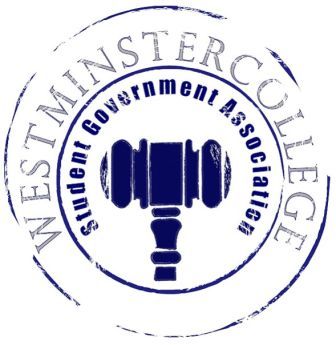 February 3, 2016Meeting MinutesPrayer by Georgia KourakosRoll Call and AnnouncementsAll senators are here and accounted for except Paul Carswell, Cody Currie, Tiffany Jackson, Kelsey Reott, Anthony Yasko, Mariah Turiano, Carl Carpenter, Hallie Williams, and James HelwigApproval of MinutesMotion to approve last week’s minutes by Caity Kourakos, seconded by Nolan RandallExecutive Officers ReportPresident – Pano ConstantineEnd of year awards will be announced at the SGA banquetCommittee member of the year Senator of the Year SGA Service AwardBy-laws revisionWe will vote in New BusinessNext year’s senator electionsEveryone in the senate has to reapply to be a senator if they wish to be considered to serve for the next slate’s termThe day after the shadow meeting/SGA banquet, senator elections open up for the next term’s senatorsVice President – Matt BaurleNo reportSecretary – Taylor Nichol 36 senators in attendanceSlate Election CommitteeSlate debate will be held Wednesday, February 10th at 8 PM in Berlin LoungeCome and bring your friends! Senator of the Month (Dec-Jan)Congratulations Ben Gaul!BirthdaysHappy Birthday to David Jamieson and Carl Carpenter!Treasurer – Nicole VivianoStipends $3,425.00 (Stipends)Bookstore/Moo Statement charges $293.69 (GO)Charging Stations $10.295.00 (Rollover)Budget OverviewNicole presented the budget and answered any questions from the SenateOpen ForumCommittee MeetingsFinance – David JamiesonNo reportAcademics – Carly DittrichCommittee ReportsNo committees met	Diversity – Makenzie LoganNo report	Special Events – Blake TygerNYC TripRemember only one group member is required to be at sign-ups, but must have all four names and phone numbers written on a sheet of paper along with all $320.00 Spring CarnivalFirst 300 students to attend will receive a set of “boom stick” noisemakers Any organization may have a booth, just contact Blake to talk about signing up	Student Concerns – Cory HughesSenator re-electionsRemember all senators must re-apply if they wish to be members of the senate under the next slate’s termBe on the look-out for sign-up forms and information!FAC recap	Pepsi and Dr. Pepper are running a Sodexo competitionYou could win a trip to LA or a new watch!See flyer attached to the minutes email for more information!Reusable containers are now here They are used for taking out food to goBe sure to rinse it out before returning it!Public Relations – Lizz VenanziSGA Banquet is February 17th at 5 PM in LakeviewYou must RSVP to Lizz if you plan to attend RSVP by Monday the 8th, no late responses will be acceptedFriday in McGill library at 4 PM you can see the new President-elect of the college, Dr. Kathy RichardsonOld BusinessNew BusinessMotion to open discussion on by-law revision by Channing Pifer, seconded by Nolan RandallPano explains that the by-law revision was designed to give the senate a more active role in the future of SGA and slate’s platform implementation Motion to vote on approving by-law revision by Rachel Trauner, seconded by Nolan RandallBy-law revision approvedOpen FloorNext Tuesday is another Hughes Day Tuesday!Lambda Sigma is selling pepperoni rolls that will be delivered to your room on Guys’ Pick Up Day ($3.00)GIVE Day is next Thursday from 12-4 PMSenator Emily Eyler will be performing in These Shining Lives soon!Slate Kourakos will be sending out invites tonight and tomorrow for a special event on Friday!AdjournmentMotion to adjourn by Rachel Trauner, seconded by Nolan Randall